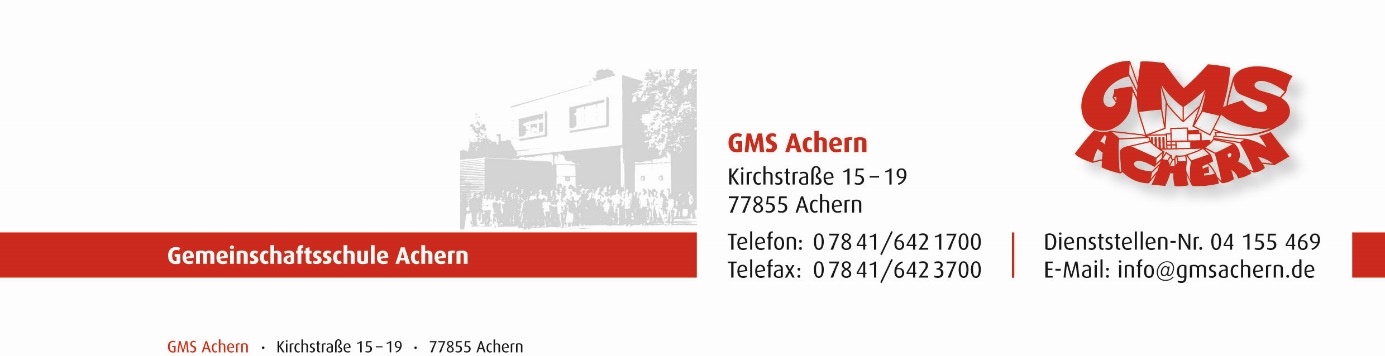 Achern, 27.06.23An die Eltern der Klasse 3c und 4aUnterrichtsausfallSehr geehrte Eltern,in der kommenden Woche fährt die Klasse 4c mit Herr Bopp und Frau Holz von Montag bis Mittwoch ins Schullandheim. Daher müssen leider Randstunden in der Klasse Ihres Kindes entfallen. In der 3c entfallen: Montag, 03.07. die 1. Stunde 
Dienstag, 04.07. die 1. StundeIn der 4a entfallen:Montag, 03.07. die 1. und die 6. StundeMittwoch, 05.07. die 6. StundeDie Kinder, die im Ganztag angemeldet sind, werden wie gewohnt betreut werden. Mit freundlichen Grüßengez. S. Riehle, komm. Schulleiterin